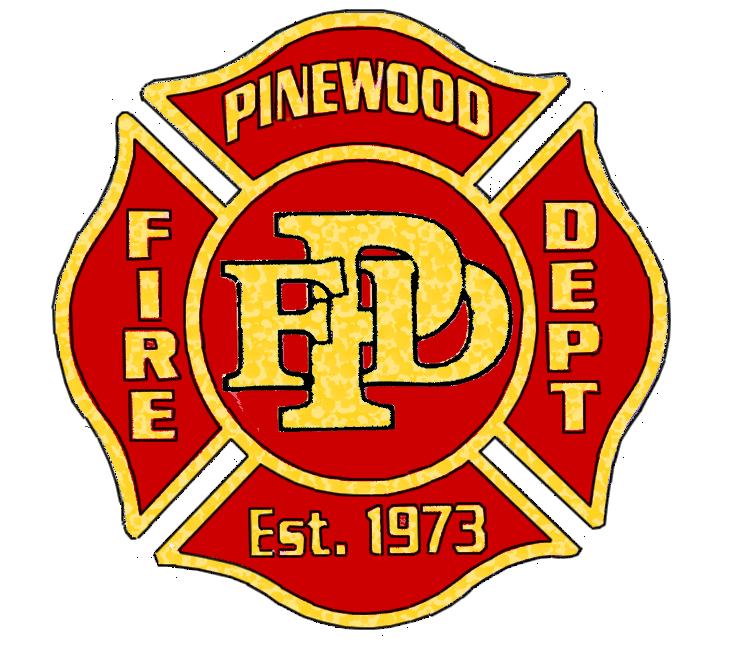 Board MeetingTuesday, October 17, 20173:00 pm at the Pinewood Fire Station 475 E. Pinewood Blvd., Munds Park, AZ 86017NOTICE OF MEETING AND POSSIBLE EXECUTIVE SESSION OF THE PINEWOOD FIRE DISTRICT BOARD OF DIRECTORSPursuant to A.R.S. § 38-431.02, notice is hereby given to the members of the Pinewood Fire District Board of Directors, and to the general public that the Pinewood Fire District Board will hold a meeting open to the public. The Pinewood Fire Districts Board of Directors may vote to go into executive session, which is not open to the public, for any item on the agenda pursuant to A.R.S. 38-431.03 (A). 1.	CALL TO ORDER & PLEDGE OF ALLEGIANCE 2.	ROLL CALL OF DISTRICT BOARD3.	ADMINISTRATIVE REMARKS4.	APPROVAL OF MINUTES OF MEETING: September 19, 20175.	CORRESPONDENCE6.	FINANCIAL REPORTS: Review and Discussion of September expenditures as presented7.	DISCUSSION: Savings/Building Fund Transfers to cover Payroll8.	OFFICE MANAGER’S REPORT: Financial and Run Log Comparison Exception Reports9.	CHIEF’S REPORT:	A.	Response Exception Reports	B.	Update on Legislative Issues	C.	Operational Report10.	DISCUSSION: Hall/Parker Case11.	REVIEW AND VOTE: Resolution 2017-09 property annexation12.	DISCUSSION: Crown Castle Tower Contract & County Attorney Suggestions13.	REVIEW AND VOTE: Resolution 2017-10 Removal of John Welsch and add Josh Tope as Authorizing Officer and Signer on all Chase Bank Accounts14.	REVIEW: Contract with Josh Tope – Executive Session15.	CALL TO THE PUBLIC: Open call to the public for non-agenda items. No action will be taken on any subject not on the agenda. Limit of five (5) minutes each will be enforced.Next Meeting: November 21, 2017 at 3 P.M.Approved: ________________________________________By ______________________________________________     Posted: ___________________________________Barbara Timberman, Clerk of the Board